                                                                                                     ПРОЄКТ (2)                                                                                                                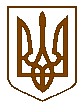 Білокриницька  сільська  радаВИКОНАВЧИЙ КОМІТЕТ    РІШЕННЯлистопад  2021 р.                                                                                               № ____с. Біла КриницяРівненського району Рівненської областіПро роботу адміністративної комісіїЗаслухавши та обговоривши інформацію заступника сільського голови з питань діяльності виконавчих органів В.Шкабару про роботу адміністративної комісії Білокриницької сільської ради, опрацювавши матеріали подані нею, керуючись пунктом 4 частини «б» статті 38 Закону України «Про місцеве самоврядування в Україні» та з метою підвищення ефективності роботи адміністративної комісії щодо вирішення завдань по запобіганню адміністративних правопорушень на території ради,  виконавчий комітет Білокриницької сільської радиВИРІШИВ:Інформацію про роботу адміністративної комісії при виконавчому комітеті Білокриницької сільської ради  взяти до уваги  (додається).Голові, секретарю та членам адміністративної комісії:забезпечити дотримання вимог законодавства України про адміністративні правопорушення  під час розгляду справ про адміністративні правопорушення;виконувати правозахисну, виховну та профілактичну роботу при розгляді справ про адміністративні правопорушення громадян;активізувати роз’яснювальну роботу серед населення та в місцях масової концентрації молоді щодо адміністративних правопорушень;періодично висвітлювати результати розгляду протоколів про адміністративні правопорушення на офіційному сайті Білокриницької сільської  ради.Контроль за виконанням даного рішення покласти на заступника сільського голови з питань діяльності виконавчих органів В.Шкабару.Сільський голова                                                                         Тетяна ГОНЧАРУКДодаток до рішення виконавчого комітету
Білокриницької сільської  ради
від листопада 2021  р.  № ___Інформаційна довідкапро роботу адміністративної комісіїВідповідно до п.п.4. «б» ст. 38 Закону України «Про місцеве самоврядування в Україні», статті 218 Кодексу України про адміністративні правопорушення адміністративна комісія при виконавчому комітеті Білокриницької сільської  ради  має повноваження на розгляд адміністративних справ  про адміністративні  правопорушення.  Завданням адміністративної комісії є розгляд справ про адміністративні правопорушення та винесення постанов, всебічне, повне і об’єктивне застосування  обставин кожної справи, вирішення їх в точній відповідності з законом України, забезпечення виконання винесених постанов, а також виявляти причини та умови, що сприяють вчиненню адміністративних правопорушень. Рішенням  виконавчого комітету №7 від 21.01.2021 року при виконавчому комітеті Білокриницької сільської ради створено адміністративну комісію та затверджено персональний склад комісії до якої входить 9 чоловік.Адміністративна комісія у своїй діяльності керується Конституцією України, Кодексом України про адміністративні правопорушення, Положенням про адміністративну комісію та іншими законодавчими актами України, а також рішеннями обласної, районної ради та виконавчого комітету, за порушення яких передбачається адміністративна відповідальність, запобігання правопорушень, виховання громадян у дусі додержання законів.Протягом звітного періоду на розгляд адміністративної комісії надійшло чотири  протоколи від Рівненського районного відділення поліції про вчинення адміністравних правопорушень, а саме: два протоколи за ч. 2 ст. 156 КУпАП «Порушення правил торгівлі  пивом, алкогольними, слабоалкогольними напоями і тютюновими виробами», один протокол за ст. 152 КУпАП «Порушення державних стандартів, норм і правил у сфері благоустрою населених пунктів, правил благоустрою територій населених пунктів», один протокол за ч. 1ст. 155 КУпАП «Порушення правил торгівлі і надання послуг працівниками торгівлі, громадського харчування та сфери послуг, громадянами, які займаються підприємницькою діяльністю», а також два протоколи складених Департаментом муніципальної варти Луцької міської ради за ст. 152 КУпАП «Порушення державних стандартів, норм і правил у сфері благоустрою населених пунктів, правил благоустрою територій населених пунктів». Згідно протоколів проведено 6 засідань адміністративної комісії, оформлено справи та накладено покарання у вигляді усного попередження.Насьогодні на належному рівні ведеться роз’яснювальна робота серед населення щодо адміністративних правопорушень та відповідальності за їх вчинення. Голова адміністративної комісії                                                В’ячеслав Шкабара